Thanks for filling out Quiet Lane Suffolk Registration FormHere's what we got from you:Edit responseQuiet Lane Suffolk Registration FormRegister your expression of interest for due consideration of potential Quiet Lane(s) in your parish.. Please provide any relevant details which would support your request. Where possible please use the official Suffolk List of Street Names and Route Number (not USRN) as can be found on this website : https://www.suffolk.gov.uk/roads-and-transport/highway-maintenance/road-adoption/highways-and-private-roads/ (see our Resources > How To... guide on the Quiet Lanes website for further details how to use these) This entry does not commit you nor SCC Highways at this stage. A copy of your response will be emailed back to the lead contact details provided below:Top of FormEmail address *cwilliamhelm@gmail.comParish(es) involved (multiple if the extent of the lane cuts across different parish boundaries) *Hasketon Number of potential lanes to be considered (if known at this stage)3Brief details for each potential lane: street names, route number and short description of the extent / ends of the lane 1. Mill Lane U3407 from junction with Grundisburgh Road B1079 heading north to parish boundary with Burgh just north of Lowood. 1.2 miles 2. Hasketon Road U3432 0.5m from junction with Mill Lane U3407 heading west to parish boundary with Burgh 3. Whitehouse Farm Road U3408 from junction with Boulge Road (C312, National Cycle Route 1) heading west to parish boundary with Burgh 0.69 miles Traffic Flow and Speed Data already available: if any relevant and recent traffic data is available for the lane(s) proposed please indicate (e.g. travel plan surveys, speed traffic wardens etc) none available Any nearby Quiet Lanes, public rights of way, tourism attractions or relevant environmental benefitsRiverside and Low Road in previous Quiet Lanes application have junctions with Mill Lane Whitehouse Farm Road is the site of the Sinfield Nature Conservation Trust Reserve and connects with National Cycle Route 1. Mill Lane connects with 7 Hasketon public footpaths (001,002,003,005,024,0025,040), Whitehouse Farm Road connects with Hasketon footpaths 010, 041 and Hasketon Road connects with Hasketon Footpath 004 and Burgh Footpath 006). All the lanes are under frequent use by walkers and cyclists and to a lesser degree horses. Additional comments or queriesAll these lanes continue into Burgh Parish. I am approaching Burgh even if they are not interested Hasketon would like to propose their sections. Bottom of Form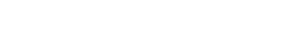 Create your own Google Form